АДМИНИСТРАЦИЯ 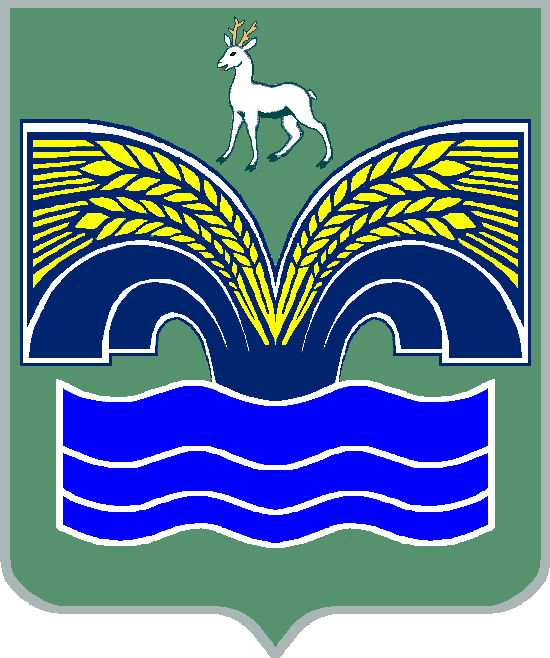 СЕЛЬСКОГО ПОСЕЛЕНИЯ КРАСНЫЙ ЯР МУНИЦИПАЛЬНОГО района КРАСНОЯРСКИЙСАМАРСКОЙ ОБЛАСТИ ПОСТАНОВЛЕНИЕот «29» декабря  2018 года № 425О проведении конкурса на разработку эскиза мемориальной доски защитникам ОтечестваВ рамках увековечивание памяти героев локальных войн, поддержки на должном уровне памятных мест, участников боевых действий, выявление лучшего эскиза мемориальной доски для последующего ее изготовления и установки. Администрация сельского поселения Красный Яр муниципального района Красноярский Самарской области ПОСТАНОВЛЯЕТ:Объявить  с  15 января 2019 года по 15 февраля 2019 года конкурс на лучшую мемориальную доску «Защитникам Отечества».Утвердить положение о конкурсе на  лучшую мемориальную доску «Защитникам Отечества». (приложение к постановлению).Опубликовать настоящее постановление в средствах массовой информации и на официальном сайте Администрации муниципального района Красноярский Самарской области http://kryarposelenie.ru. Настоящее постановление вступает в силу со дня его опубликования.Контроль за исполнением настоящего постановления оставляю за собой.Глава сельского поселения Красный Ярмуниципального района Красноярский Самарской области                                                                              А.Г.БушовП О Л О Ж Е Н И Ео порядке проведения конкурса 
на разработку эскиза мемориальной доски«Защитникам Отечества».I. Общие положения1.1. Настоящее Положение определяет порядок проведения конкурса на разработку эскиза мемориальной доски (далее – конкурс).1.2. Целью конкурса является выявление лучшего эскиза мемориальной доски «Защитникам Отечества» (далее – мемориальная доска) для последующего ее изготовления и установки.1.3. Ограничений для участия в конкурсе нет.1.4. Организатором конкурса выступает Администрация сельского поселения Красный Яр муниципального района Красноярский Самарской области.1.5. Конкурс на лучший эскиз мемориальной доски проводится конкурсной комиссией по подведению итогов конкурса на разработку эскиза мемориальной доски памяти героев локальных войн (далее – комиссия).1.6. Место размещения мемориальной доски «Защитникам Отечества» на постаменте  в парковой зоне по адресу: с. Красный Яр, между ул. Комсомольская и ул. Промысловая ( адрес участка с. Красный Яр, ул. Промысловая, уч. 64 а).II. Порядок организации и проведения конкурса2.1. Работа по организации и проведению конкурса, обобщению конкурсных материалов осуществляется организатором конкурса.2.2. Информация о проведении конкурса размещается на официальном сайте Администрация сельского поселения Красный Яр муниципального района Красноярский Самарской области в информационно-телекоммуникационной сети «Интернет». И средствах массовой информации.2.3. В информации о проведении конкурса указываются:наименование конкурса;дата и время начала и окончания приема конкурсных материалов;место приема конкурсных материалов, контактные телефоны.2.4. Конкурс проводится в один тур.III. Порядок представления конкурсных материалов 
для участия в конкурсе3.1. Участники конкурса представляют следующую конкурную информацию:эскиз мемориальной доски;-пояснительную записку с изложением общей концепции эскиза мемориальной доски, архитектурно-художественных и конструктивных решений, указанием используемых материалов, а также размеров мемориальной доски ширина 1800 мм, высота 1200 мм.-компьютерную визуализацию.Количество вариантов эскизов мемориальной доски, представляемых одним участником, не ограничено.3.2. Конкурсные материалы, представленные с нарушением требований, указанных в пункте 3.1 настоящего раздела, к участию в конкурсе не допускаются.3.5. Участники конкурса гарантируют, что представленные конкурсные материалы не нарушают авторских и имущественных прав третьих лиц.IV. Критерии оценки эскиза мемориальной доскиОсновными критериями оценки эскиза мемориальной доски являются:-качество и совершенство исполнения эскиза мемориальной доски;-соответствие эскиза мемориальной доски тематике конкурса;-выразительность и цельность композиционного решения эскиза мемориальной доски;-экономичность исполнения эскиза мемориальной доски.V. Подведение итогов конкурса5.1. Подведение итогов конкурса осуществляется комиссией, состав которой утверждается Администрацией сельского поселения Красный Яр, в срок не позднее 10 календарных дней со дня окончания приема конкурсных материалов.5.2. Решение комиссии является окончательным и не подлежит пересмотру.5.3. Информация об итогах конкурса размещается на официальном сайте Администрация сельского поселения Красный Яр муниципального района Красноярский Самарской области в информационно-телекоммуникационной сети «Интернет» в течение трех рабочих дней со дня принятия решения.5.6. Конкурсные материалы, не прошедшие отбор, возвращаются участникам конкурса либо их доверенным лицам при наличии надлежащим образом оформленной доверенности, по их требованию в течение месяца после подведения итогов конкурса. По истечении данного срока претензии по сохранности конкурсных материалов не принимаются.ДАДИМ ИМЯ НАРОДНОМУ ПАМЯТНИКУУвековечение памяти защитников Отечества в России – это деятельность государства, общественных организаций и отдельных граждан, направленная на уважительное отношение к памяти защитников Отечества.  Нельзя  забыть о наших соотечественниках, погибших в годы Великой Отечественной войны, при выполнении воинского долга на территориях других государств, умерших от ран, контузий, увечий или заболеваний, полученных при защите Отечества? Невозможно! 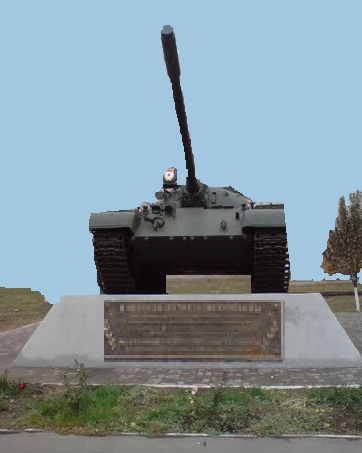 И мы, безусловно, отдаем дань уважения и признательности всем нынешним защитникам Отечества, которые продолжают стоять на страже спокойствия нашей Родины!С целью увековечивания памяти героев, сражавшихся за нашу Родину в дань уважения ныне живущим и в память о погибших, Администрация сельского поселения Красный Яр планирует установить в парковой зоне между ул. Комсомольской и ул. Промысловой (адрес участка: с. Красный Яр, ул. Промысловая, уч.64 а) памятник – танк Т-64, олицетворяющий мощь  нашей армии.Объявляется конкурс на разработку эскиза мемориальной доски (размер: 1800 мм * 1200 мм). Материал, описание и эскиз мемориальной доски представляется автором.Заявки принимаются до 15 февраля 2019 года.Свои предложения по эскизам направлять по адресу:e-mail: adm-krasn-yar@yandex.ru – с пометкой «на конкурс».с. Красный Яр, ул. Комсомольская, д. 90, каб. 5, тел. 8(846-57) 2-11-52